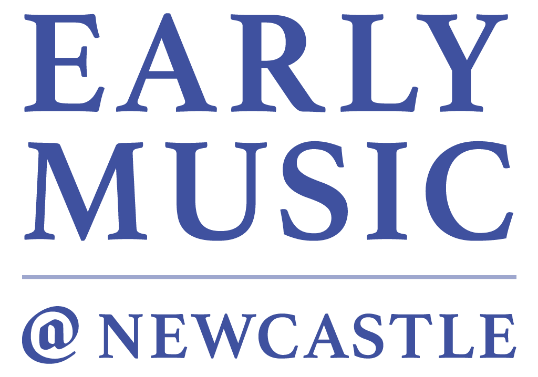 Thursday 1st April,  1.15pmNEWCASTLE UPON TYNE BACH CHOIR ERIC CROSS (conductor)O magnum mysterium    			     Tomás Luis de Victoria (1548-1611)Dixit Maria						              Hans Leo Hassler (1564-1612)Resonet in laudibus						       Jacob Handl (1550-91)Quem vidistis, pastores?				     Richard Dering (c.1580-1630)Lobet den Herrn, alle Heiden, BWV 230		 	        J.S. Bach (1685-1750)Kyrie in A major & Heilig		        Felix Mendelssohn-Bartholdy (1809-47)O Radiant Dawn						          James MacMillan (b. 1959)Texts & Translations LIVE Concerts at Home continues after Easter, on Thursday 29th April.  Hannabiell Sanders and Yilis Suriel, from Ladies of Midnight Blue, present an Afro-Latin percussion and brass duet.  The concert recording will be available via the ICMuS YouTube channel; https://www.youtube.com/c/musicnewcastleuniversity   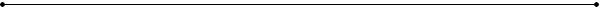 Early Music @ Newcastle podcasts are still available.  Please visit the direct YouTube links as follows:Russell Gilmour: https://www.youtube.com/watch?v=bw6XR-PfLVY  Adrian France: https://www.youtube.com/watch?v=F-XWPAZR7nQ   Mhairi Lawson (1): https://youtu.be/i_KV4shVaj8Ensemble Pro Victoria in rehearsal: https://youtu.be/ZJko6P2JjlgKirsten Gibson and Stephanie Carter: https://youtu.be/nK5K9aKkbN4Roz Southey: https://youtu.be/0IRv_WTCWskMagnus Williamson: https://youtu.be/neWitNBhKyoAndrew Cantrill-Fenwick: https://youtu.be/A25o8ao7C2cMhairi Lawson (2): https://youtu.be/fD3uaFIe4o0
Larry Zazzo and Geoff Page: https://youtu.be/KRdnRgCgqJgEric Cross & Newcastle Bach Choir: https://youtu.be/UYVUwr95zDoMagnus Williamson on Robert Fayrfax: https://youtu.be/sfjQUZ4uCuQAnd yesterday’s concert (Magdalena Loth-Hill and John Green): https://youtu.be/GBhqsWT6ktsOn Wednesday 5th May Professor Kate van Orden presents 'Songs in Unexpected Places: Language and Mobility in Sixteenth-Century Europe' as a Research Seminar.  This will take place via Zoom.  The link to sign up to attend this free Seminar will be posted on the King’s Hall website nearer the time.https://www.facebook.com/earlymusicatnewcastlehttps://twitter.com/earlymusicncl To sign up to the Friends of King's Hall mailing list to receive information about upcoming concerts (via email), please go to: www.ncl.ac.uk/events/live-music/mailing-list O magnum mysteriumO magnum mysterium et admirabile sacramentum, ut animalia viderent Dominum natum jacentem in praesepio. O beata Virgo, cuius viscera meruerunt portare Dominum Jesum Christum.
Alleluia.O great mystery and wonderful sacrament, that beasts should see the new-born Lord lying in a manger. O blessed virgin, whose body was worthy to bear the Lord Jesus Christ.
Alleluia.Dixit MariaDixit Maria ad angelum:
Ecce ancilla Domini,
fiat mihi secundum verbum tuum.Mary said to the Angel:
Behold, I am the handmaid of the Lord,
let it be done to me, according to your word.Resonet in laudibusResonet in laudibus
cum jucundis plausibus
Sion cum fidelibus:
apparuit quem genuit Maria.
Sunt impleta quae predixit Gabriel.
Eya, eya, Virgo Deum genuit
quod divina voluit clementia.Hodie apparuit in Israel:
Ex Maria Virgine est natus Rex.Let praises resound
with joyous acclaim:
To Sion’s faithful
the child born of Mary has appeared.Gabriel’s prophecies have been fulfilled: O joy! A Virgin has given birth to God, as divine mercy willed it to be.Today he has appeared in Israel: a King is born of the Virgin Mary.Quem vidistis, pastores?Quem vidistis, pastores? Dicite: et annuntiate nobis in terris quis apparuit? Natum vidimus, et choros angelorum, collaudantes Dominum. Alleluia.Who have you seen, shepherds? Speak: and tell us who has appeared on earth? We have seen the new-born child and a chorus of angels praising the Lord. Alleluia.Lobet den Herrn, alle HeidenLobet den Herrn, alle Heiden,
und preiset ihn, alle Völker!
Denn seine Gnade und Wahrheit
waltet über uns in Ewigkeit.
Alleluia.Praise the Lord, all the heathens
And celebrate him, all the nations!
For his grace and truth
Reign over us for ever.
Alleluia !KyrieKyrie eleison, Christe eleison, Kyrie eleison. Lord have mercy, Christ have mercy, Lord have mercy.HeiligHeilig, heilig, heilig, ist Gott, der Herr Zebaoth!
Alle Lande sind seiner Ehre voll.
Hosianna in der Höh’!
Gelobt sei, der da kommt im Namen des Herrn!
Hosianna in der Höh’!Holy, holy, holy, Lord God of hosts!
Every nation proclaims his glorious praise.
Hosanna in the highest.
Blessed is he who comes in the name of the Lord.
Hosanna in the highest.O Radiant DawnO Radiant Dawn, Splendour of eternal Light, Sun of Justice:come, shine on those who dwell in darkness and the shadow of death.Isaiah had prophesied,The people who walked in darkness have seen the great lightupon those who dwelt in the land of gloom a light has shone.Amen.The Newcastle Bach Choir is hugely grateful to John Paul Hardy, who has assembled this concert from over 300 individual recordings. It would have been impossible without his tireless efforts.O Radiant DawnO Radiant Dawn, Splendour of eternal Light, Sun of Justice:come, shine on those who dwell in darkness and the shadow of death.Isaiah had prophesied,The people who walked in darkness have seen the great lightupon those who dwelt in the land of gloom a light has shone.Amen.The Newcastle Bach Choir is hugely grateful to John Paul Hardy, who has assembled this concert from over 300 individual recordings. It would have been impossible without his tireless efforts.